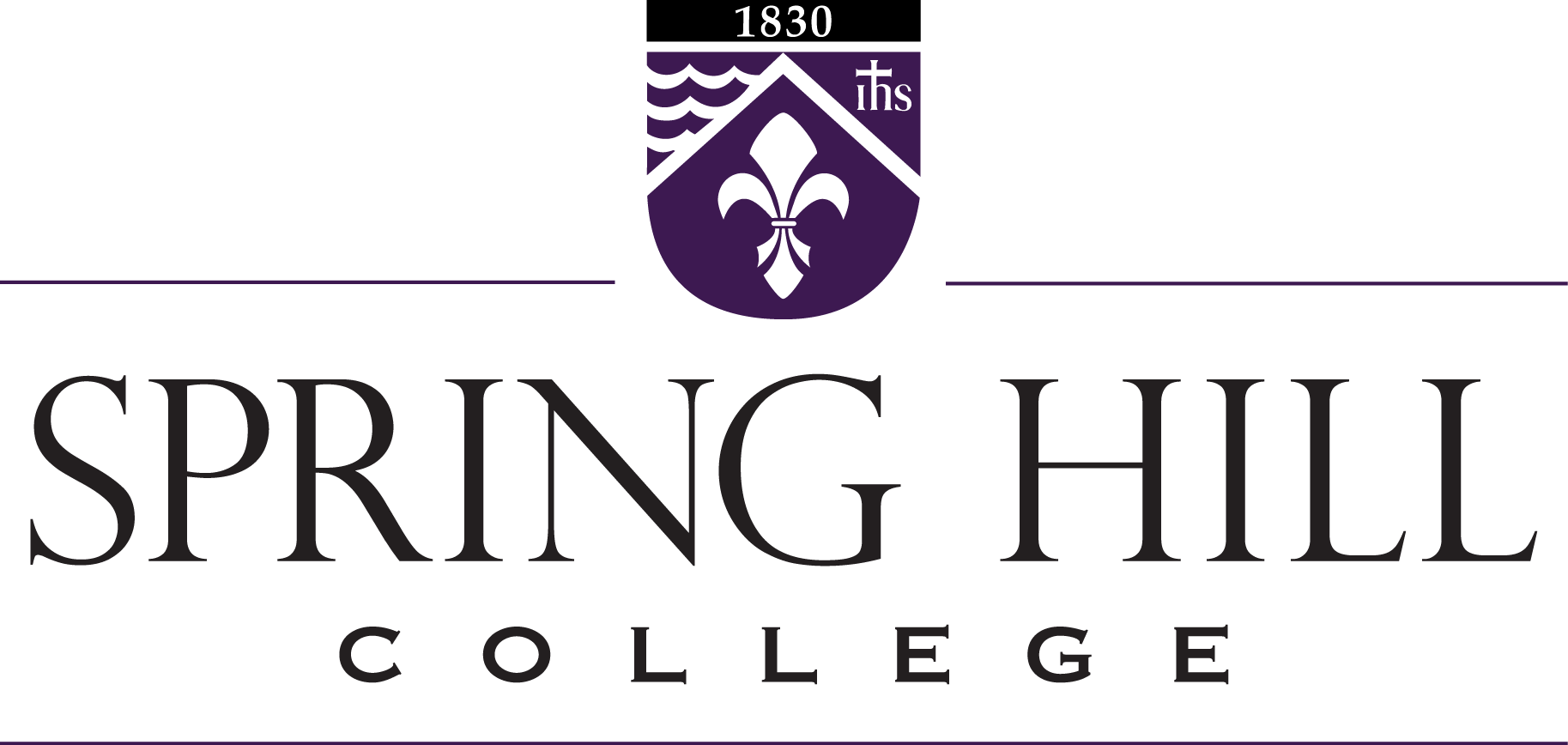 2024 HOLIDAY SCHEDULEMonday, January 1  					New Year's Day Monday, January 15					Martin Luther King, Jr., DayMonday-Tuesday, February 12 - 13 		Mardi GrasFriday, March 29					Good FridayMonday, April 1 					Easter MondayMonday, May 27					Memorial Day	Wednesday, June 19					JuneteenthThursday, July 4					Independence DayMonday, September 2				Labor Day				Monday – Friday, November 25 – 29 		ThanksgivingMonday– Wednesday, December 23 – 31	Christmas